Общество с ограниченной ответственностью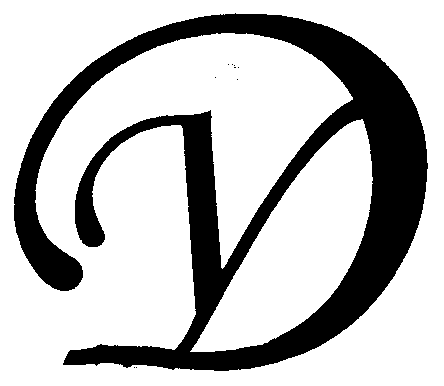 Управляющая организация «Умный дом»Россия, Тверская область, г.Удомля, пр.Курчатова, д.10а, пом.9, тел./факс: (48255) 52571, 54074 моб.тел.: +79157199560,  SIP ID: 0024547683, e-mail: upravdom@udomlya.ru, интернет-сайт: www.udom-lya.ruСведения о расходах по отдельным статьям затрат за год: - управление многоквартирным домом, - вывоз ТБО, - ремонтная служба управляющей организации, - содержание, текущий ремонт и аварийное обслуживание сетей отопления, водопровода, канализации, ливнестоков,- содержание, текущий ремонт и аварийное обслуживание электрических сетей, - ремонт и обслуживание лифтового хозяйства,размещены на официальном сайте управляющей организации www.udom-lya.ru.Сведения о расходах, понесенных в связи с оказанием услуг по управлению многоквартирным домом по ул.Энтузиастов-16Сведения о расходах, понесенных в связи с оказанием услуг по управлению многоквартирным домом по ул.Энтузиастов-16Сведения о расходах, понесенных в связи с оказанием услуг по управлению многоквартирным домом по ул.Энтузиастов-16Период: 2011 годПериод: 2011 годПериод: 2011 годНаименование работ (услуг)Расходы (руб.)Расходы (руб./кв.м.)Наименование работ (услуг)Расходы (руб.)Расходы (руб./кв.м.)Общая площадь помещений в доме (кв.м.)2 055,90Вывоз ТБО25 397,231,03  Содержание и текущий ремонт инженерных сетей106 119,174,30  Восстановительный ремонт электрических сетей1 410,41Отопление, водопровод, канализация, ливнестоки (содержание, текущий ремонт и аварийное обслуживание)81 740,37Электрические сети (содержание, текущий ремонт и аварийное обслуживание)22 968,39Содержание помещений общего пользования и уборка земельного участка105 025,684,26  Благоустройство территории, ремонт МАФ, окраска379,98Вывоз и утилизация КГО3 758,09Уборка мест общего пользования и придомовой территории100 887,61ставка дворников46 628,52ежемесячная премия (25%)11 657,13доплата за уборку снега (13%, 6 мес.)3 030,85отпускные4 905,32отчисления во внебюджетные фонды на заработную плату22 647,86общеэксплуатационные расходы (зарплата ИТР, инвентарь и материалы)5 964,67налоги6 053,26Текущий ремонт общей собственности122 680,634,97  Прочие ремонтные работы (ремонтная служба управляющей организации)12 991,49Ремонт кровли (150 кв.м.)109 689,14Управление многоквартирным домом50 293,962,04  Электроснабжение мест общего пользования и придомовой территории6 176,730,25  Итого415 693,4016,85  